Мастер-класс «Пасхальная открытка»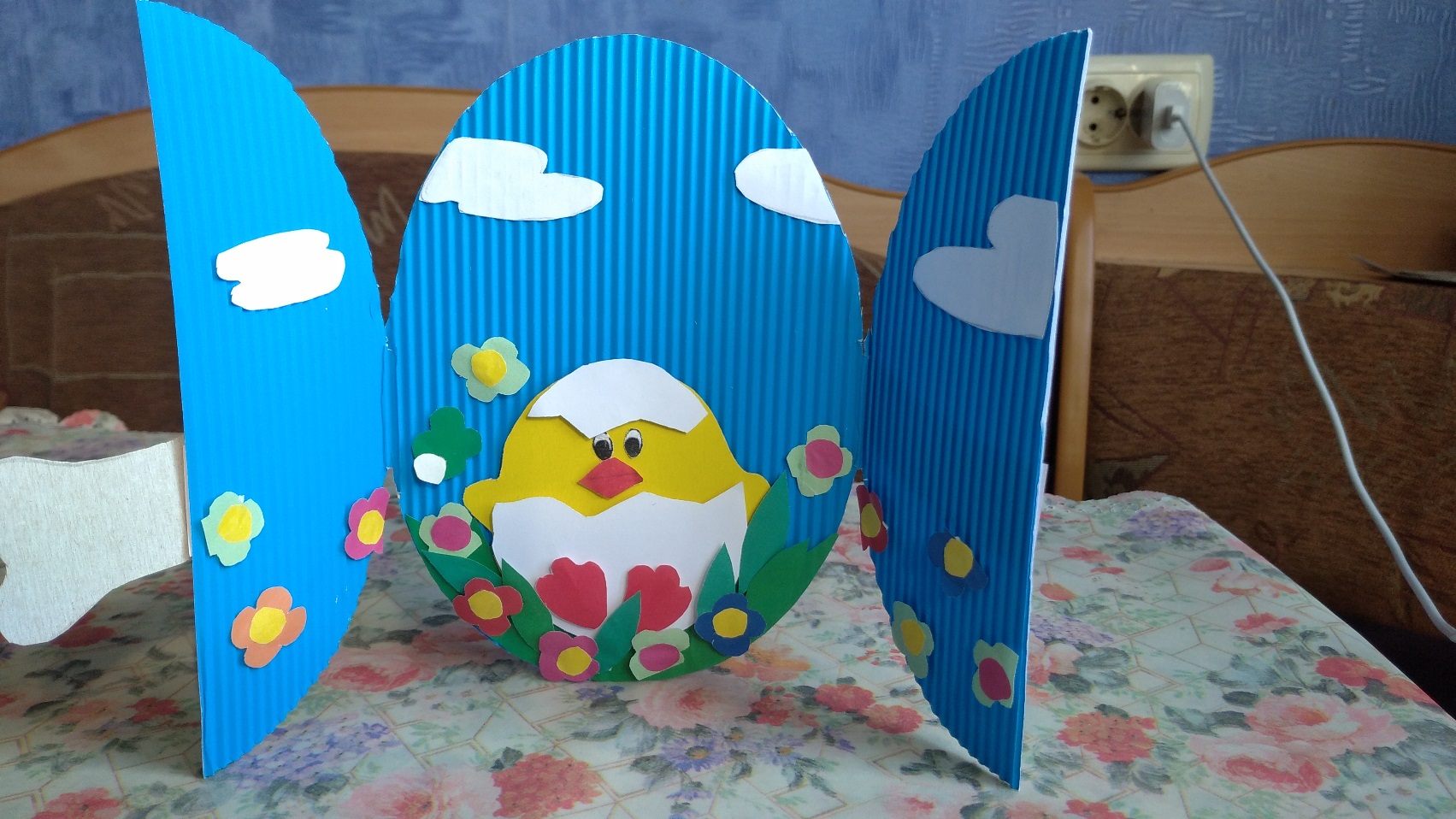 Вам понадобится: цветной картон, цветная бумага,карандаш, ножницы, клей, двухсторонний скотч (для придани объема картинки). 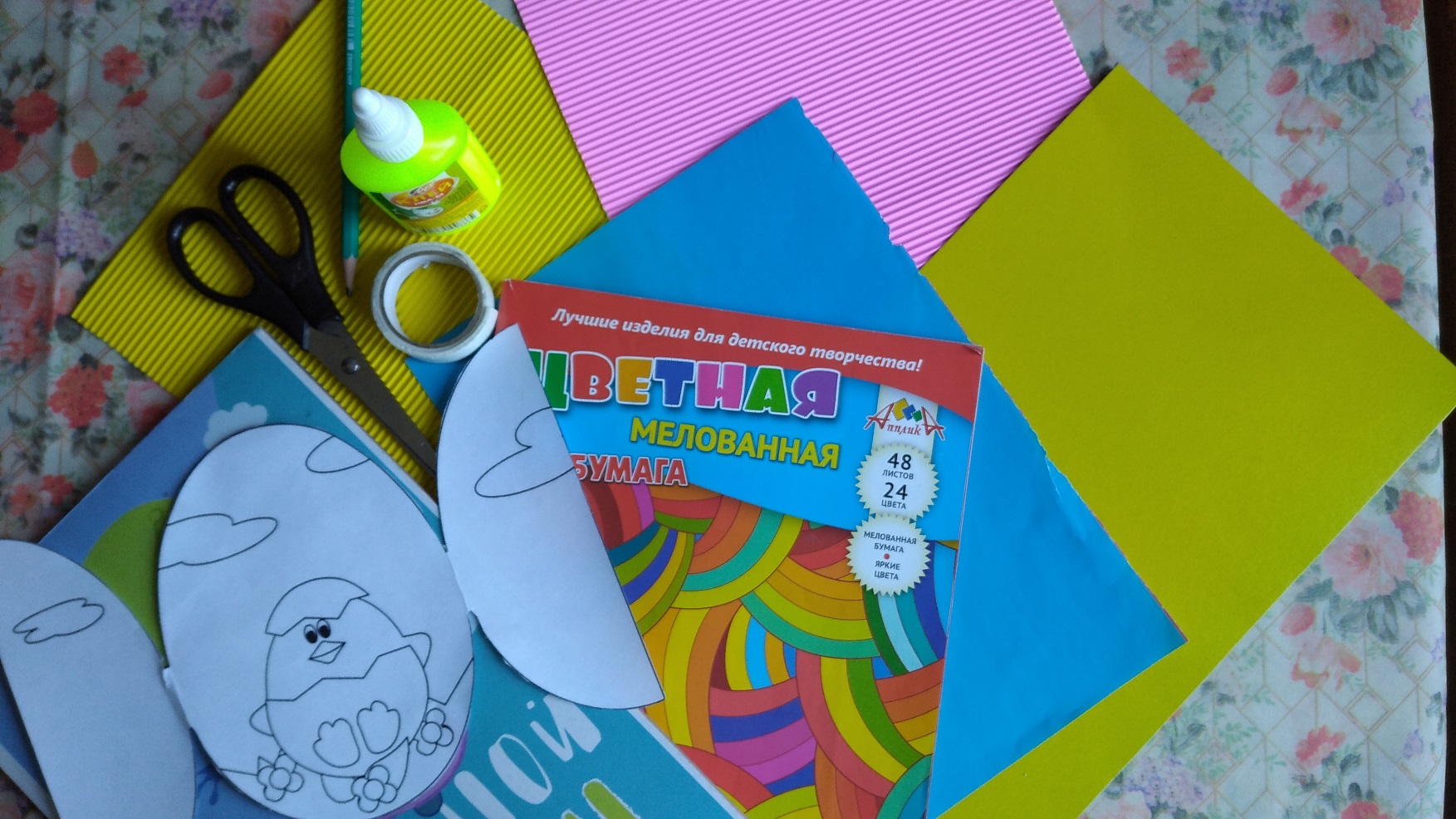 . 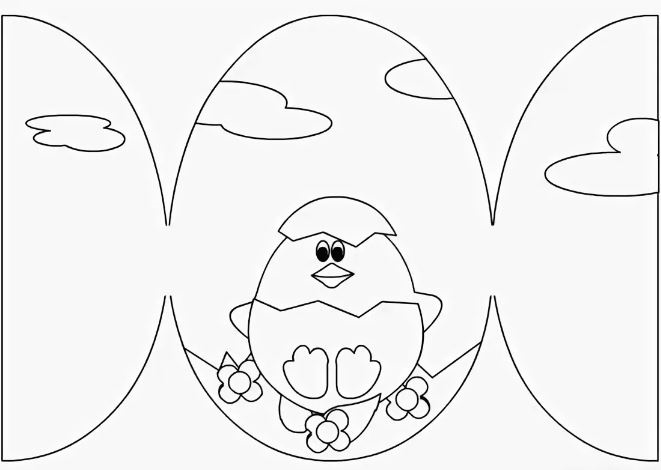 Предлагаю вам свой трафарет.Вырезаем заготовки для открытки по трафарету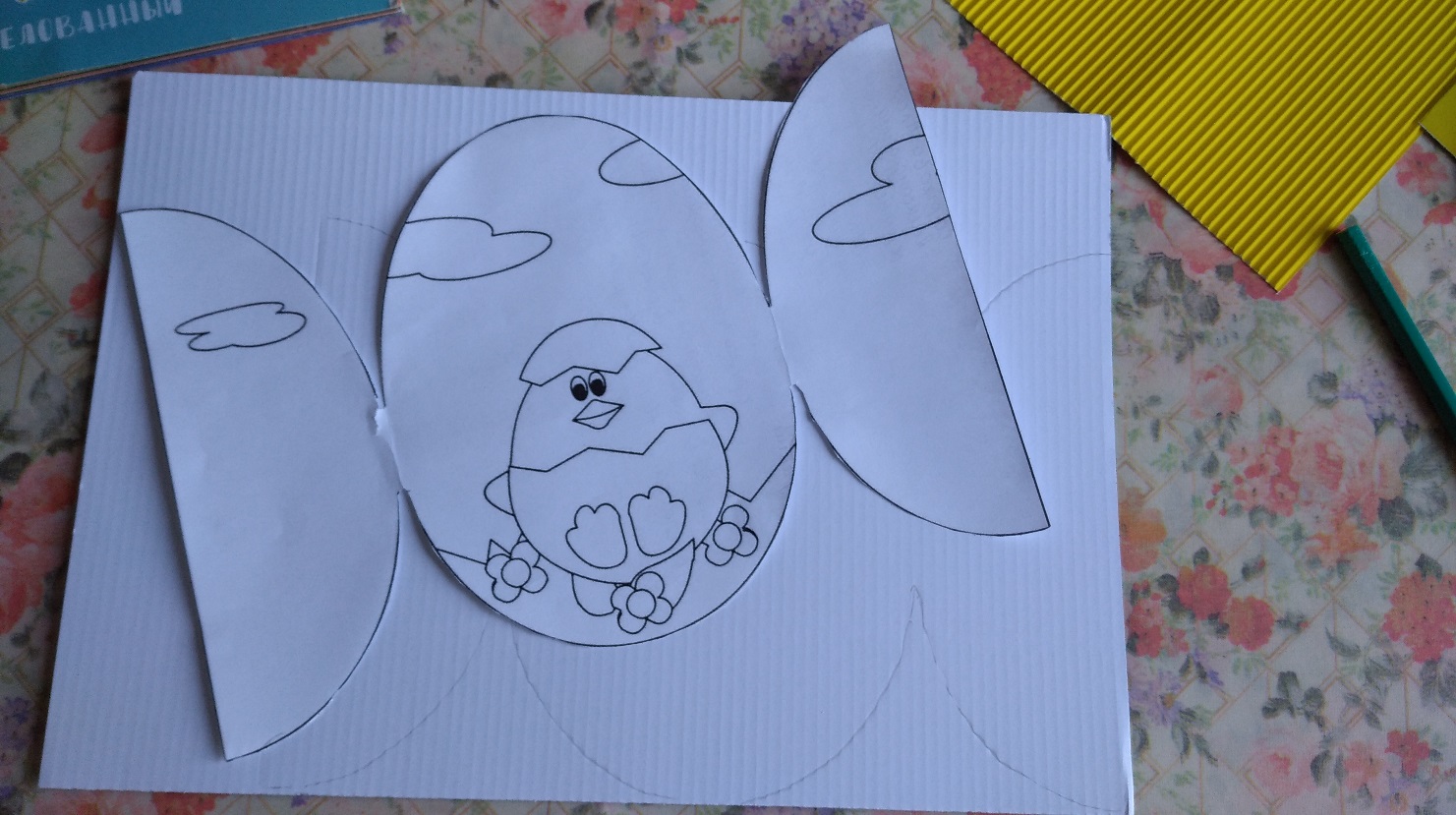 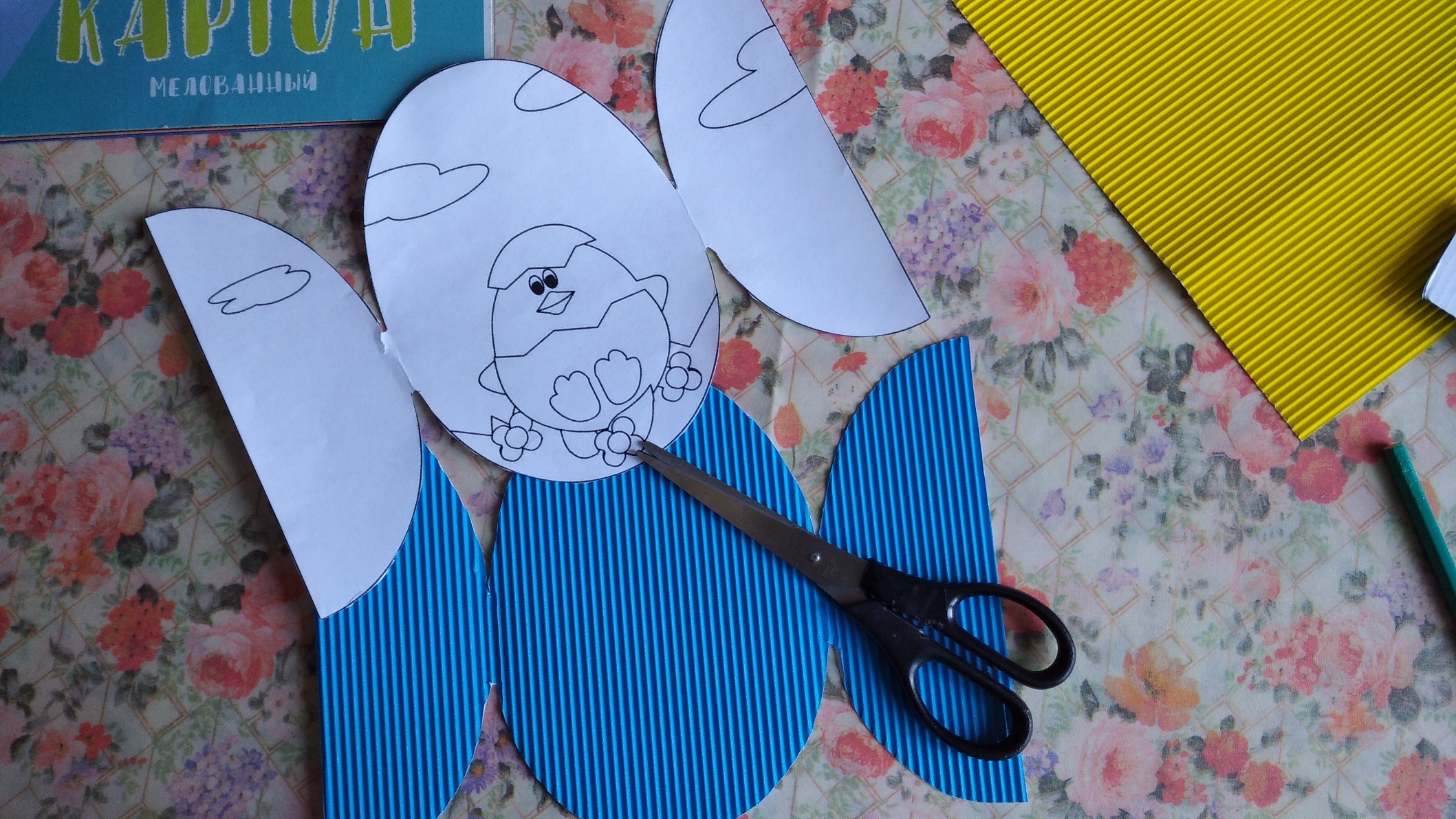 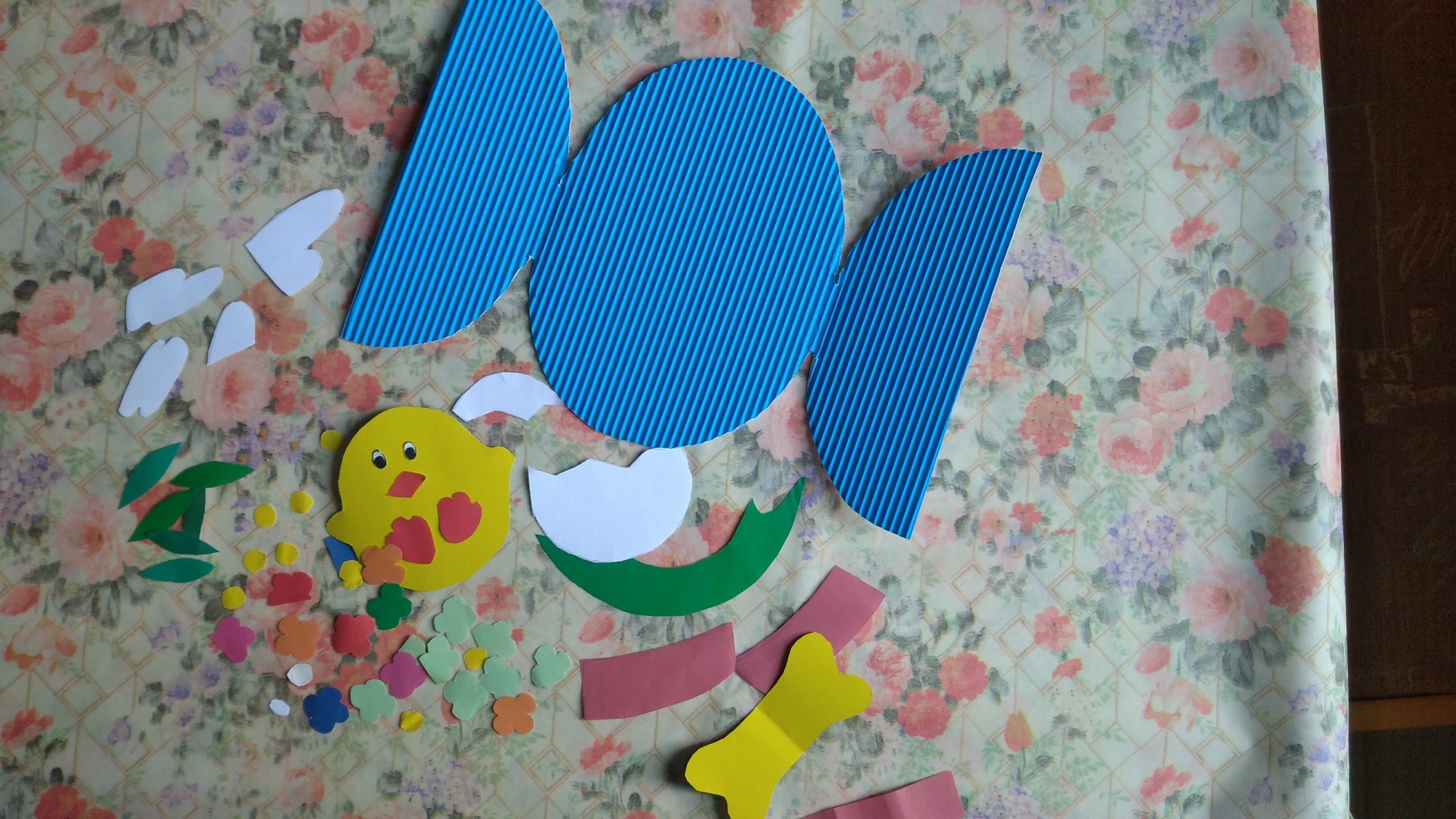 Преступаем к изготовлению открытки 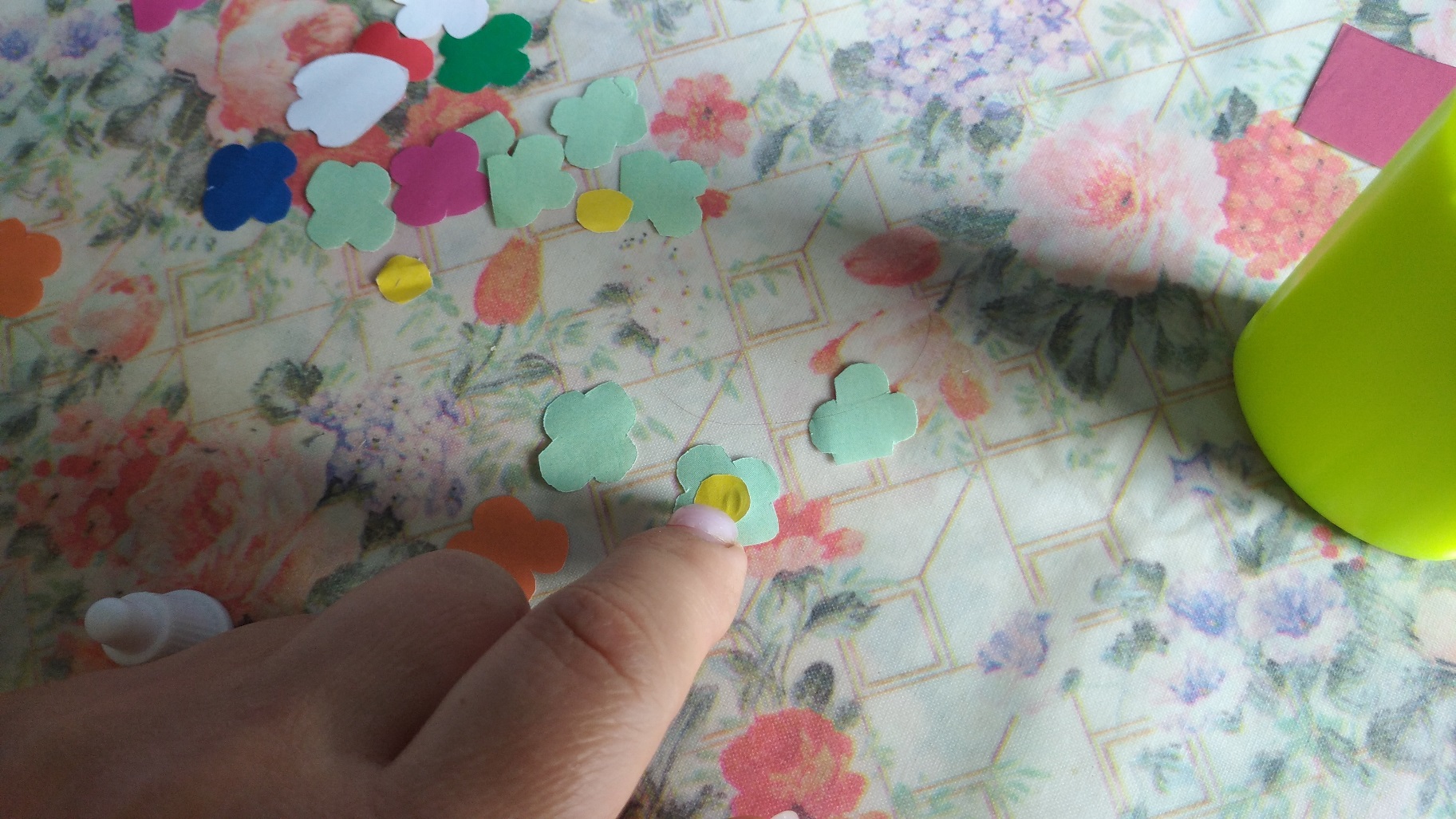 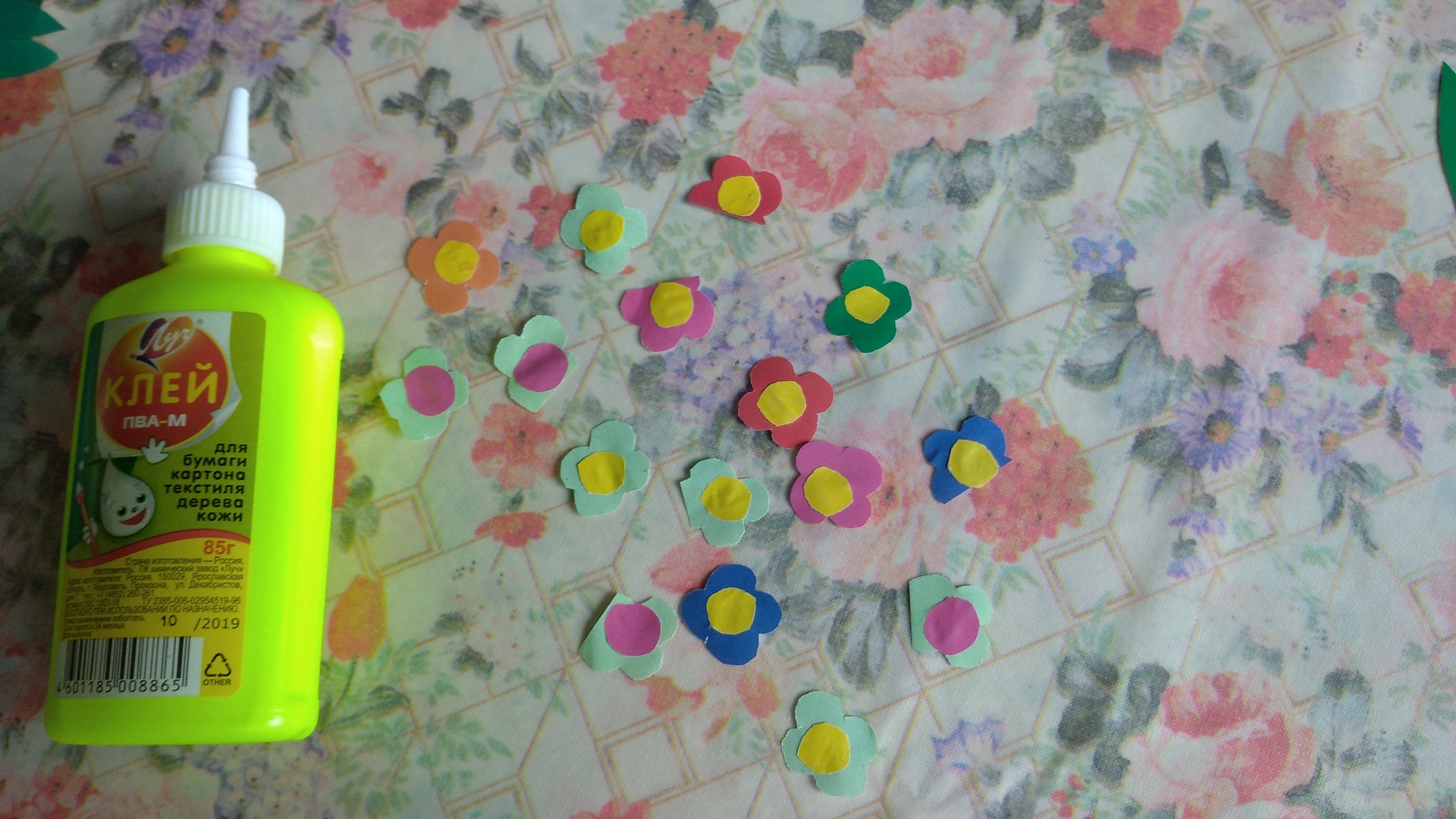 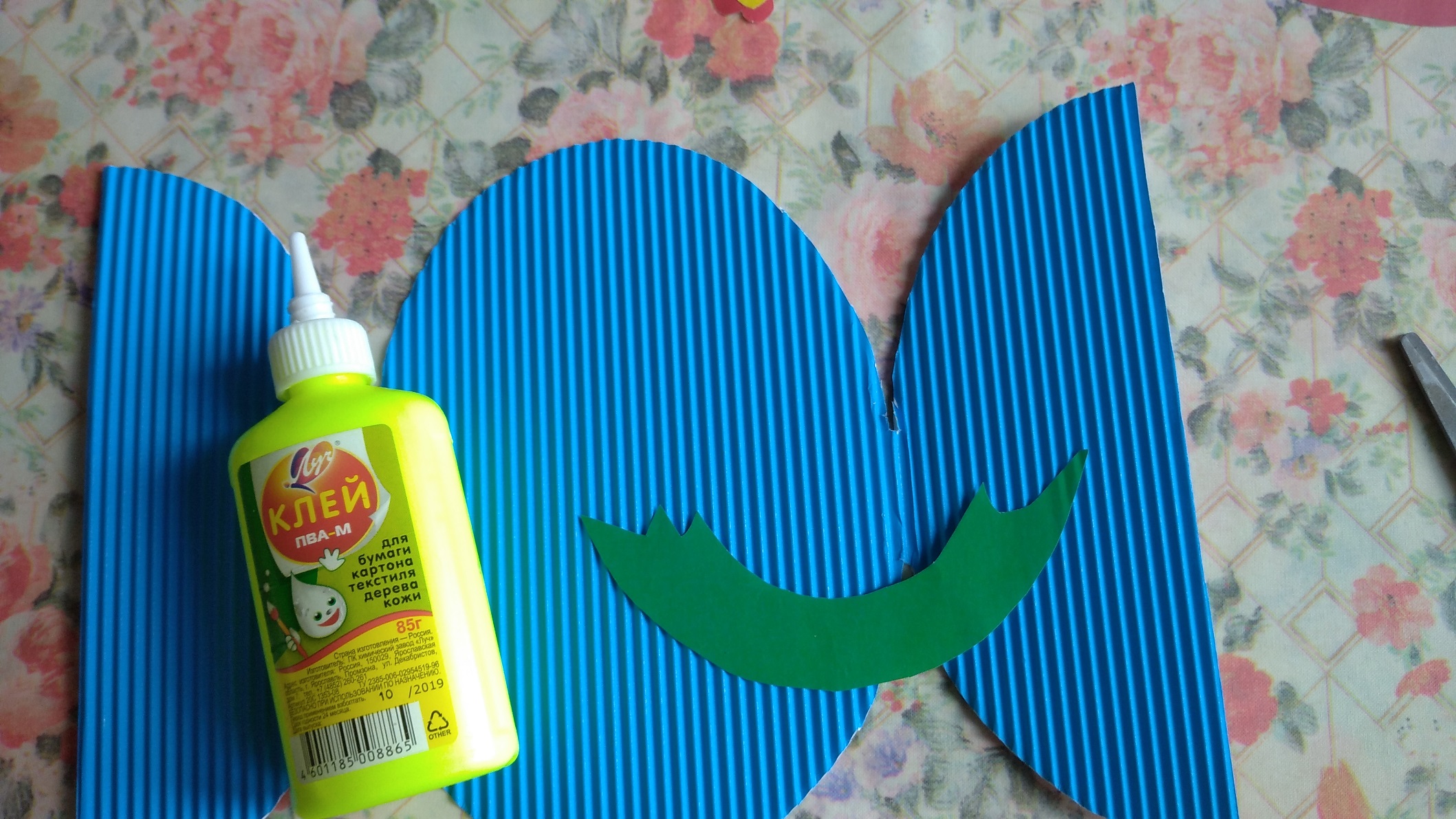 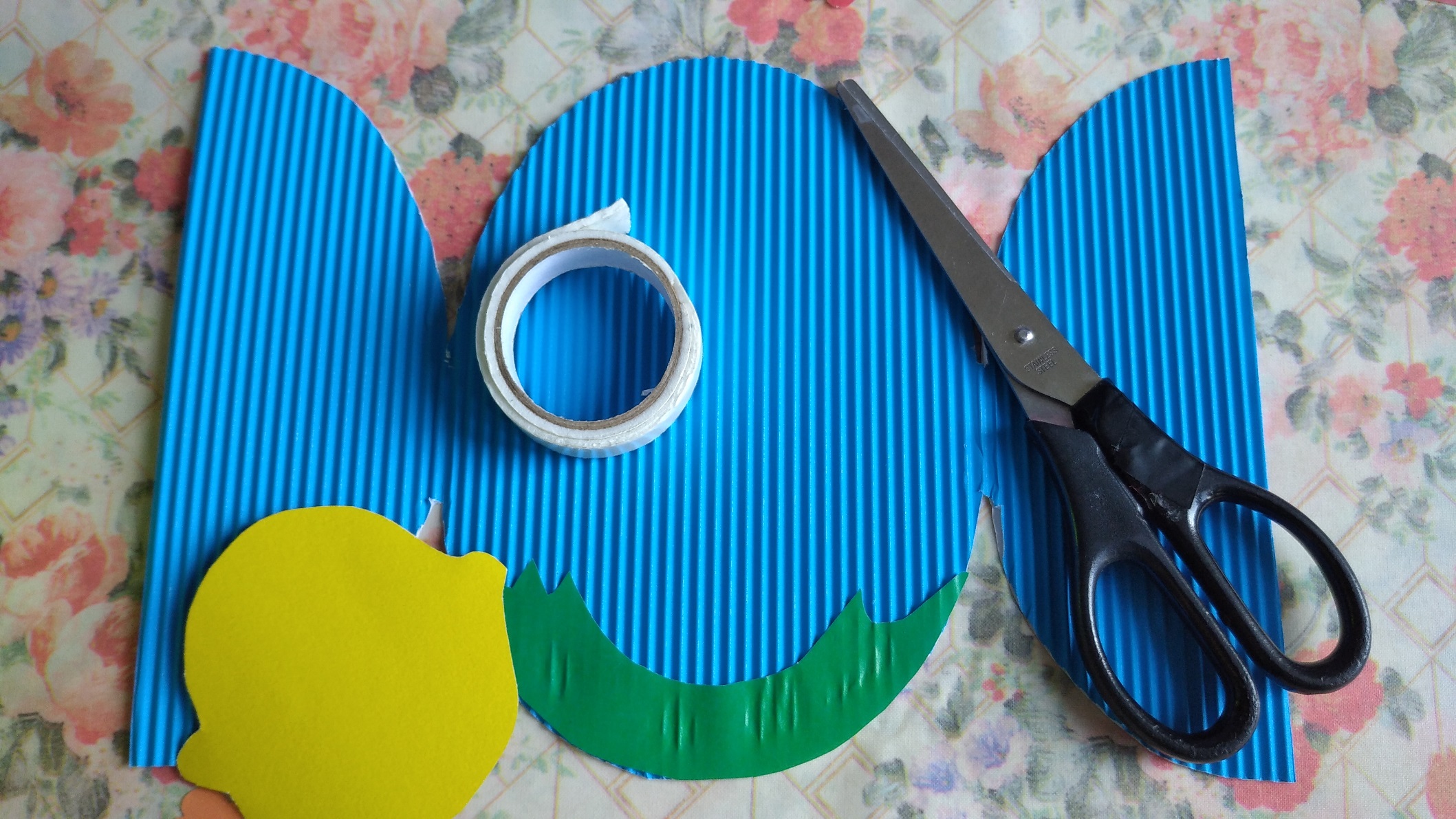 Для придания объема цыпленка, скорлупу и клювик приклеиваем на двухсторонний скотч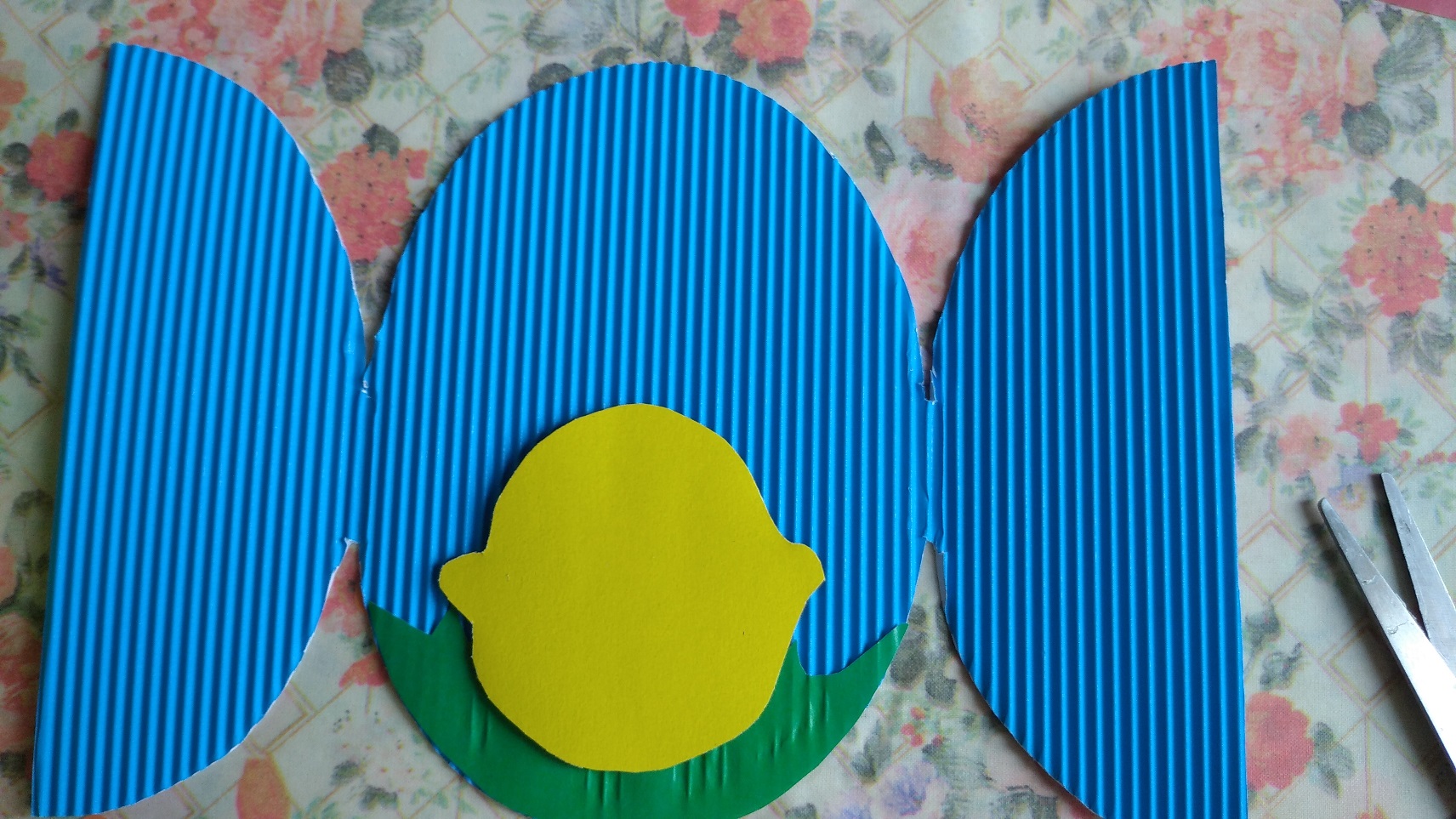 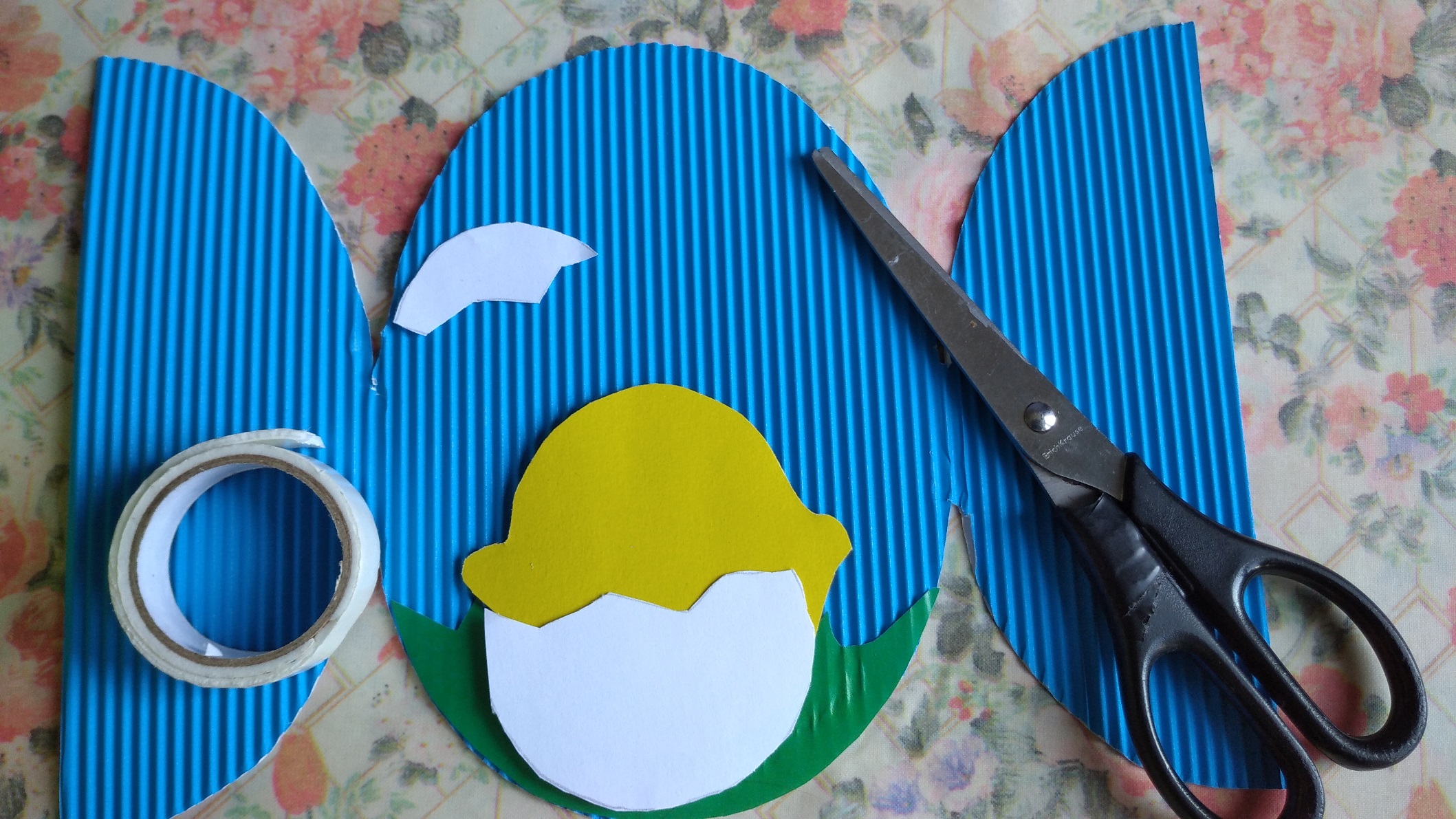 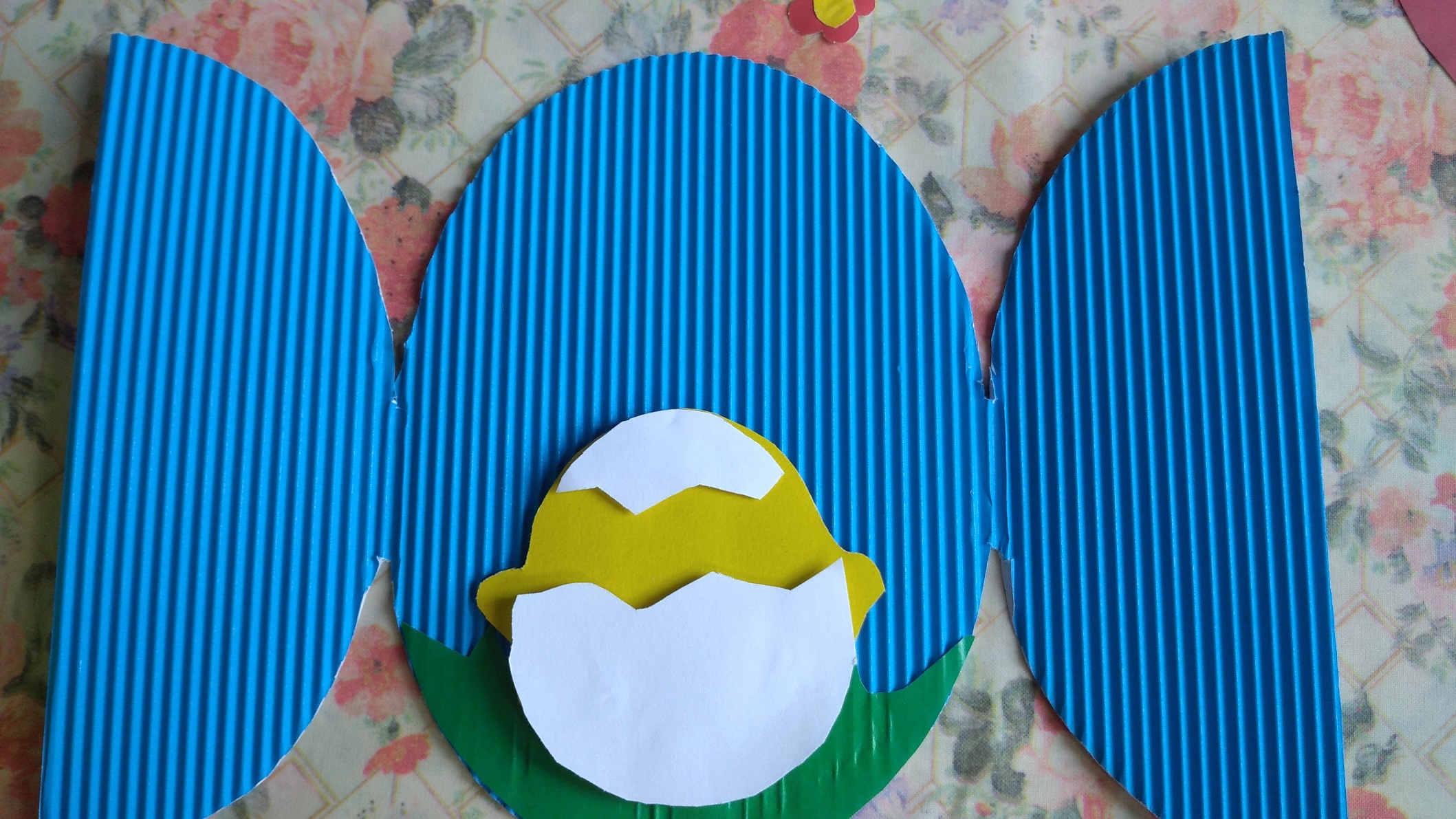 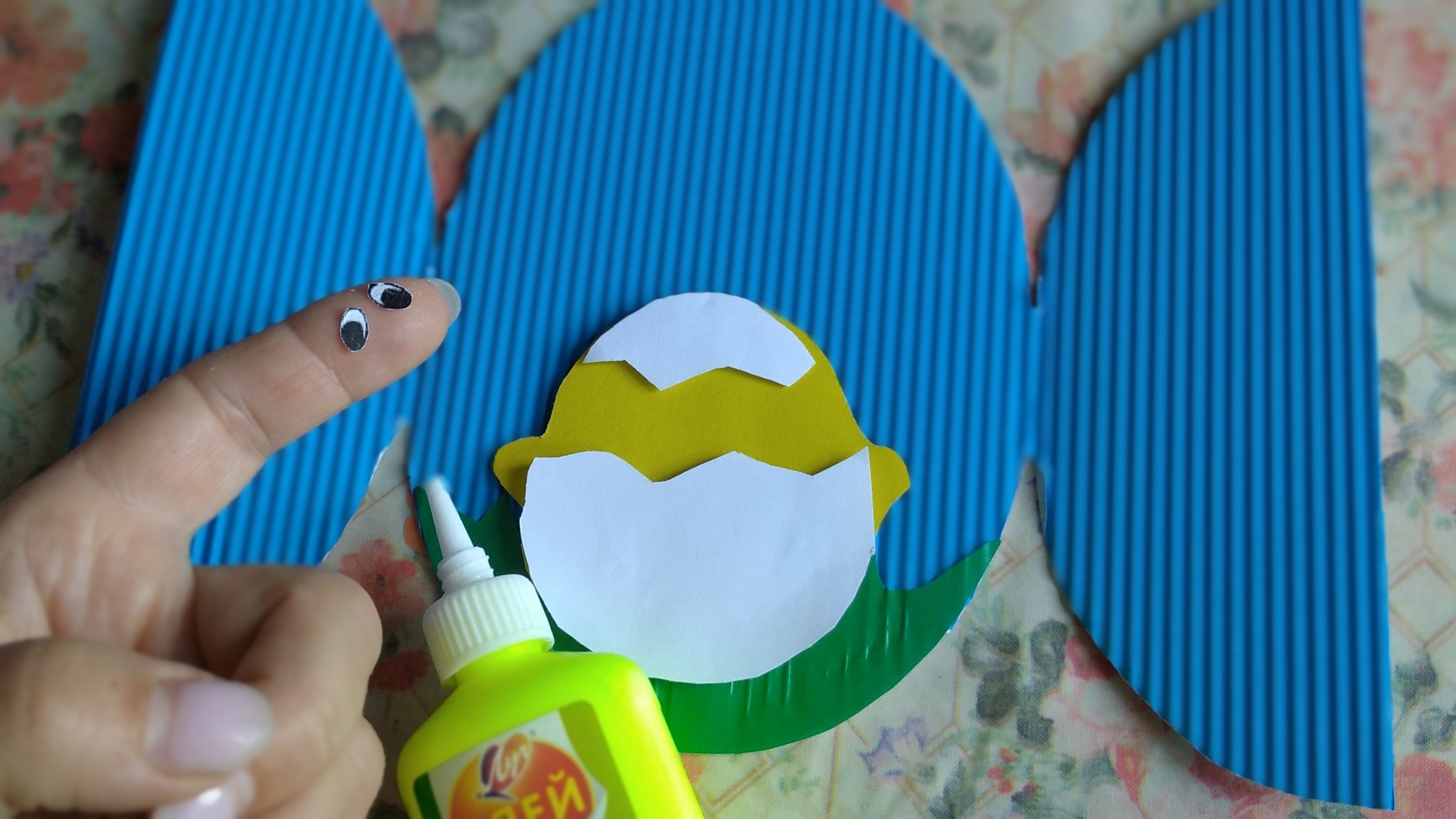 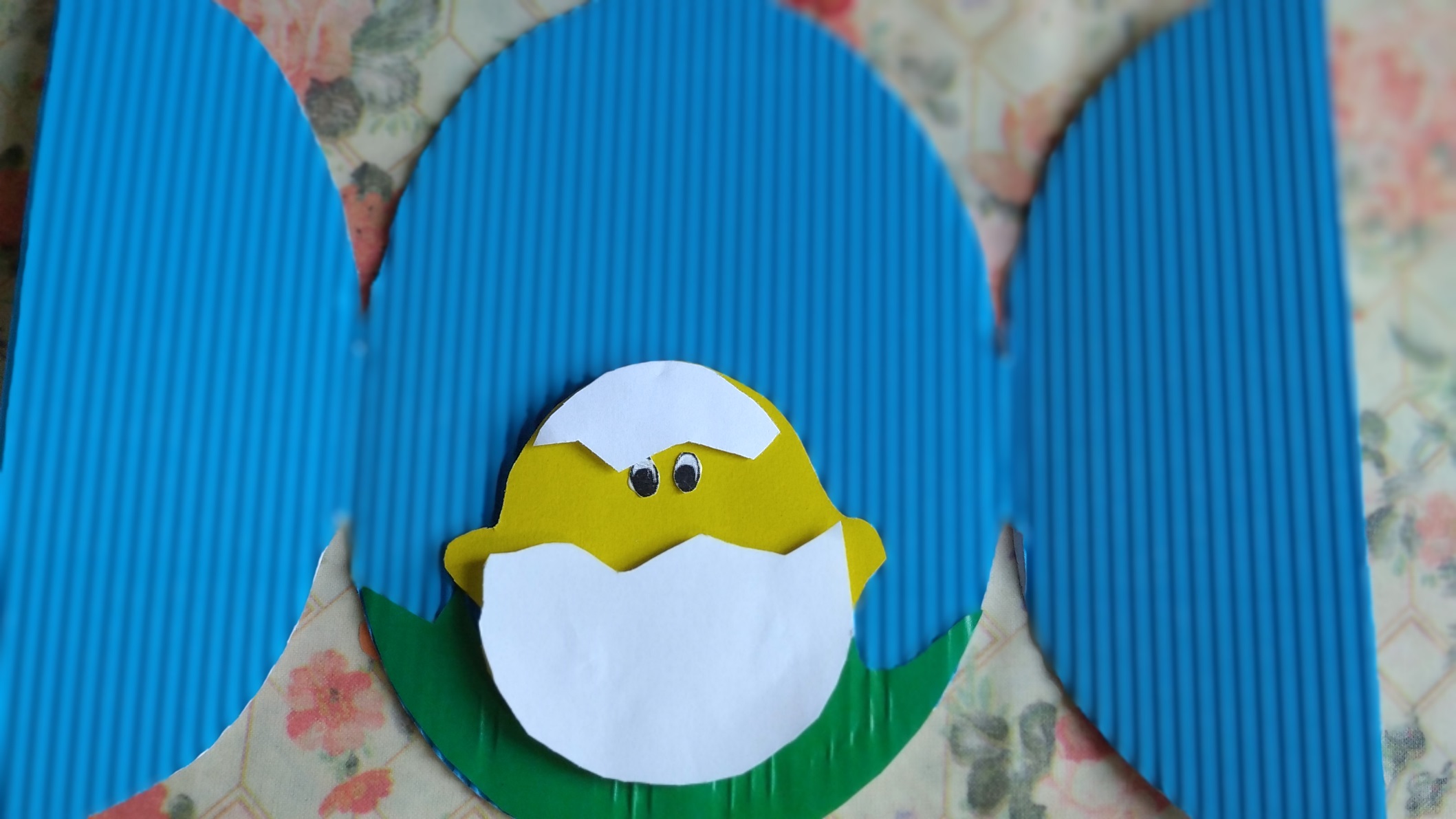 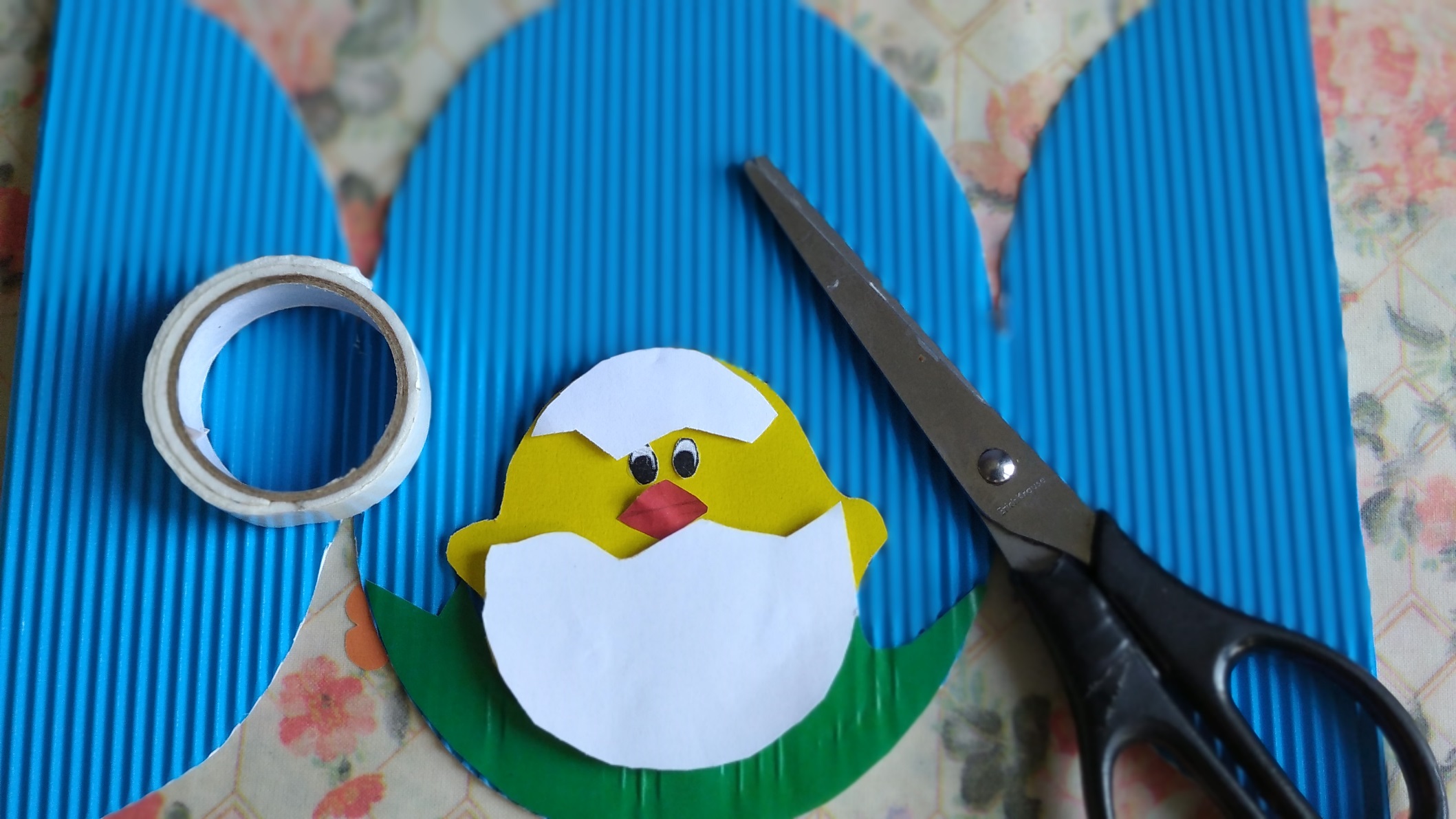 Украшаем травкой, цветочками по вкусу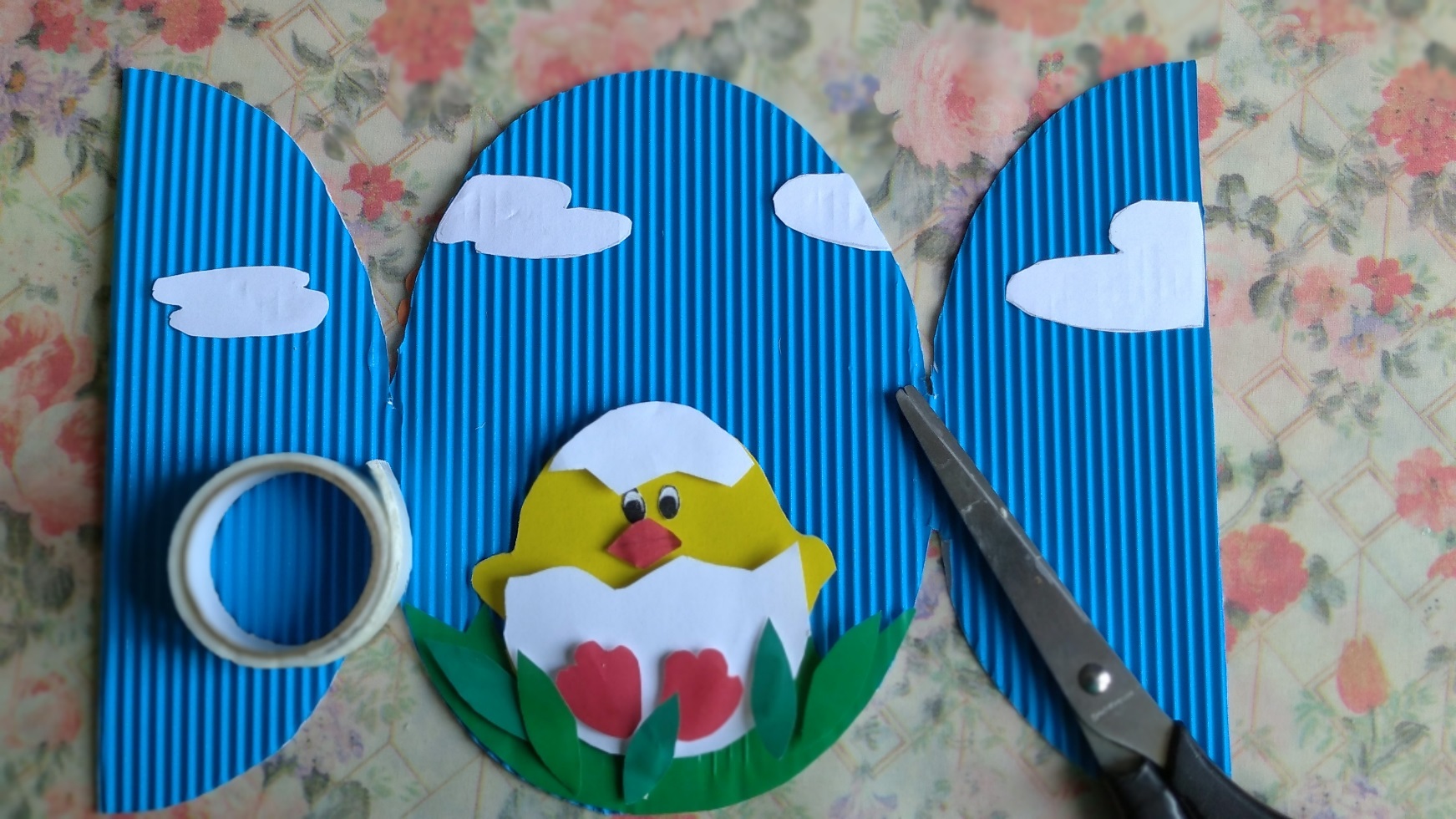 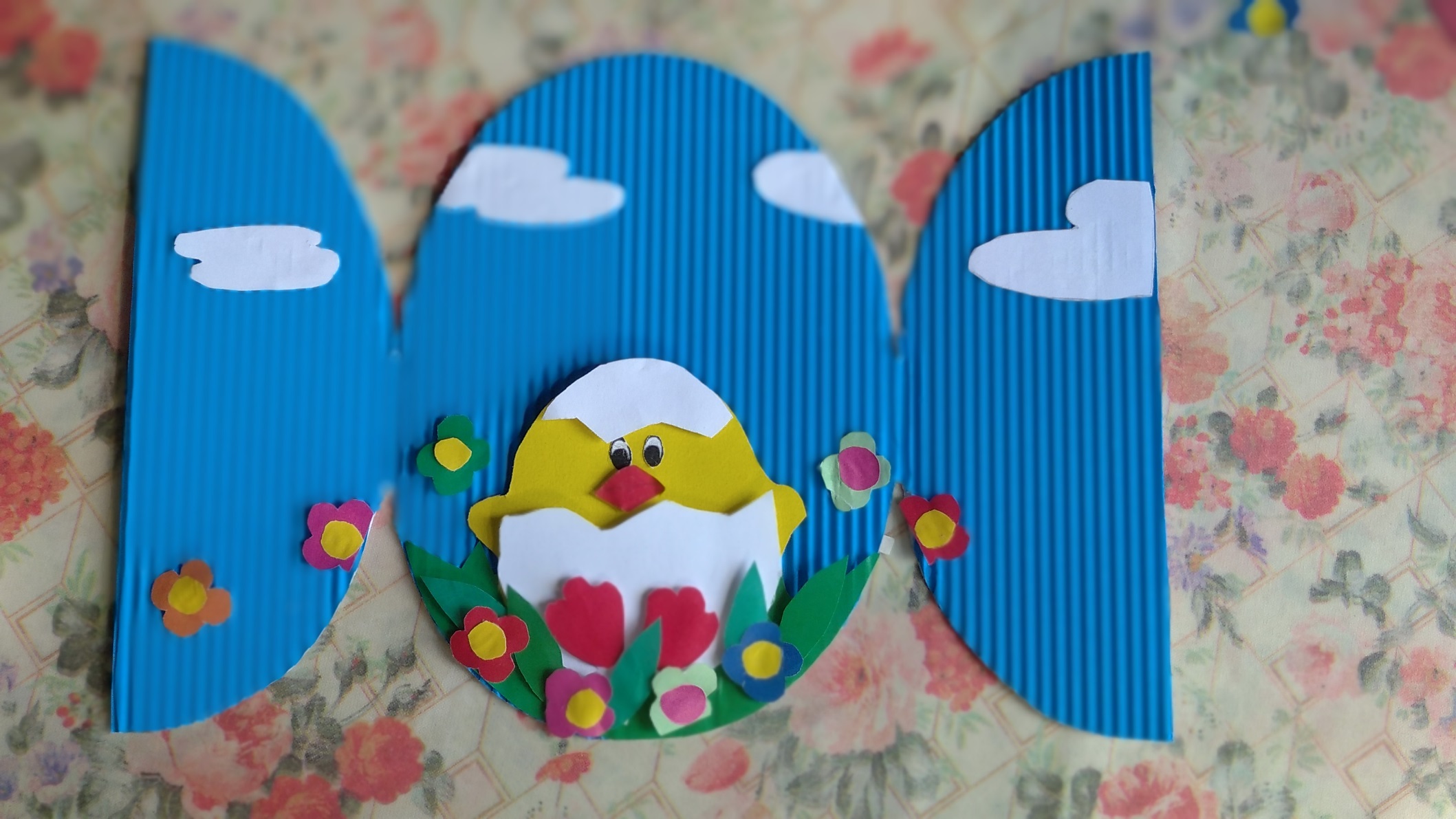 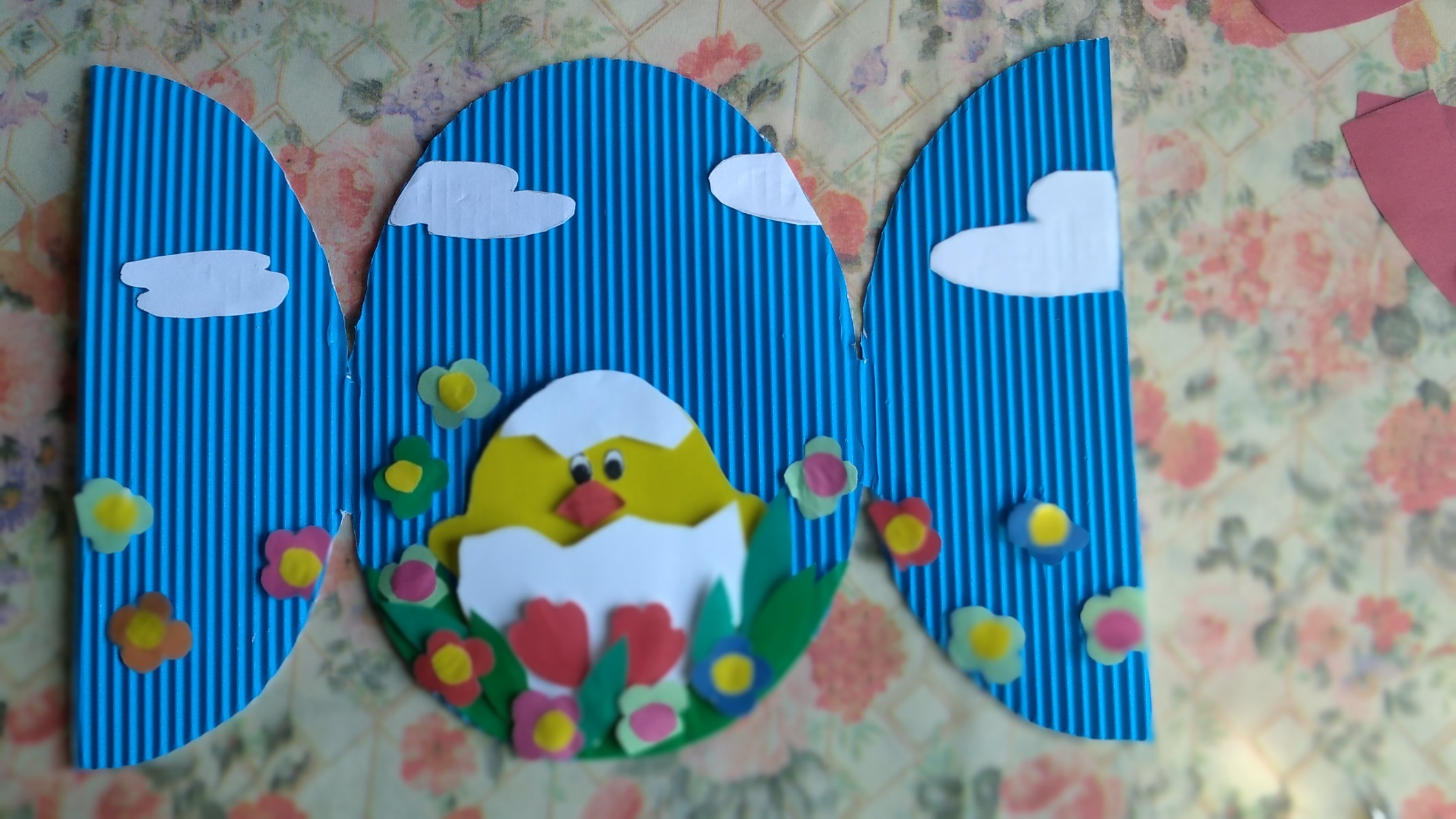 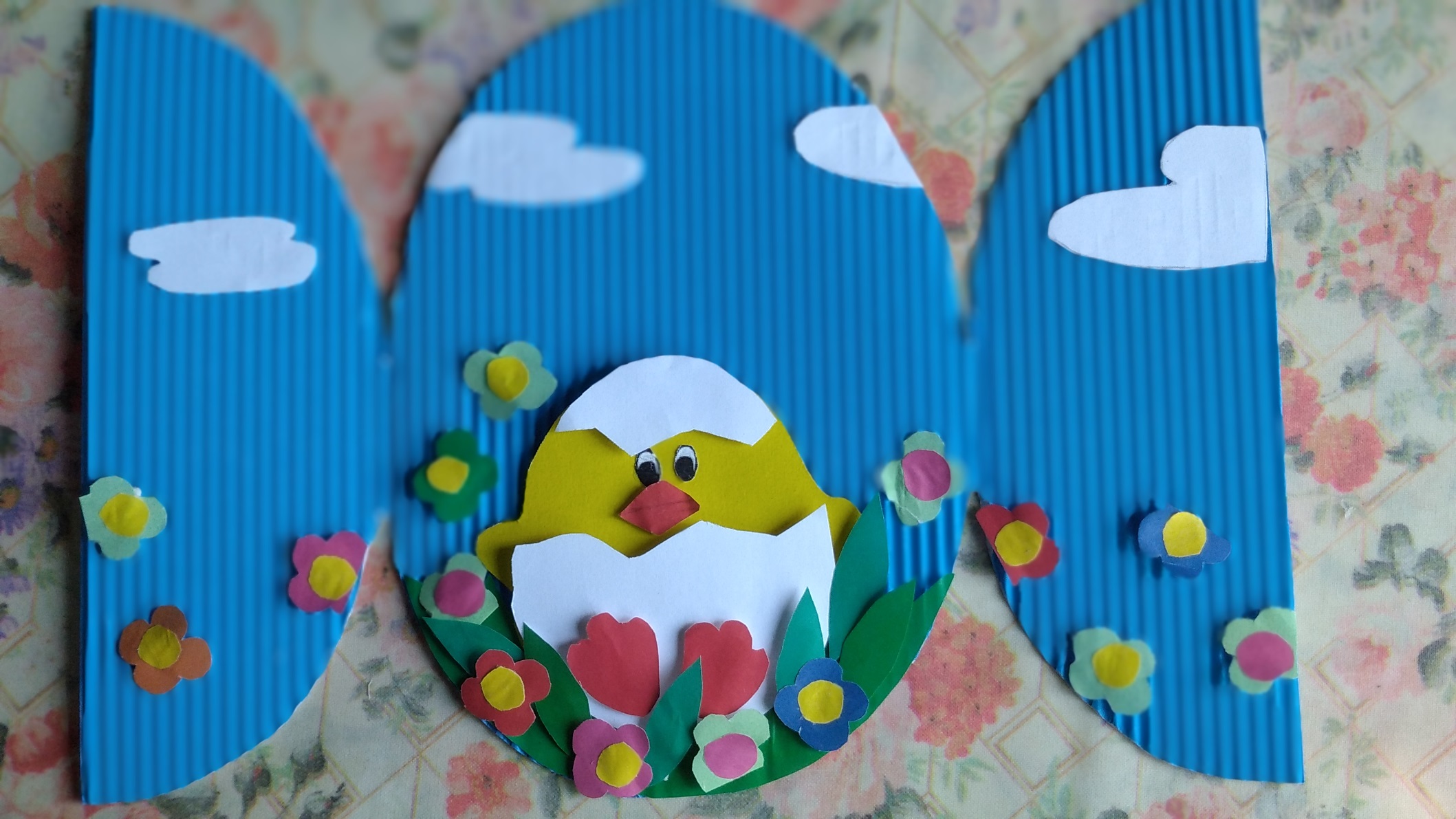 Открытку в свернутом виде украшаем бантиком. Вы можете сделать украшение по своему вкусу!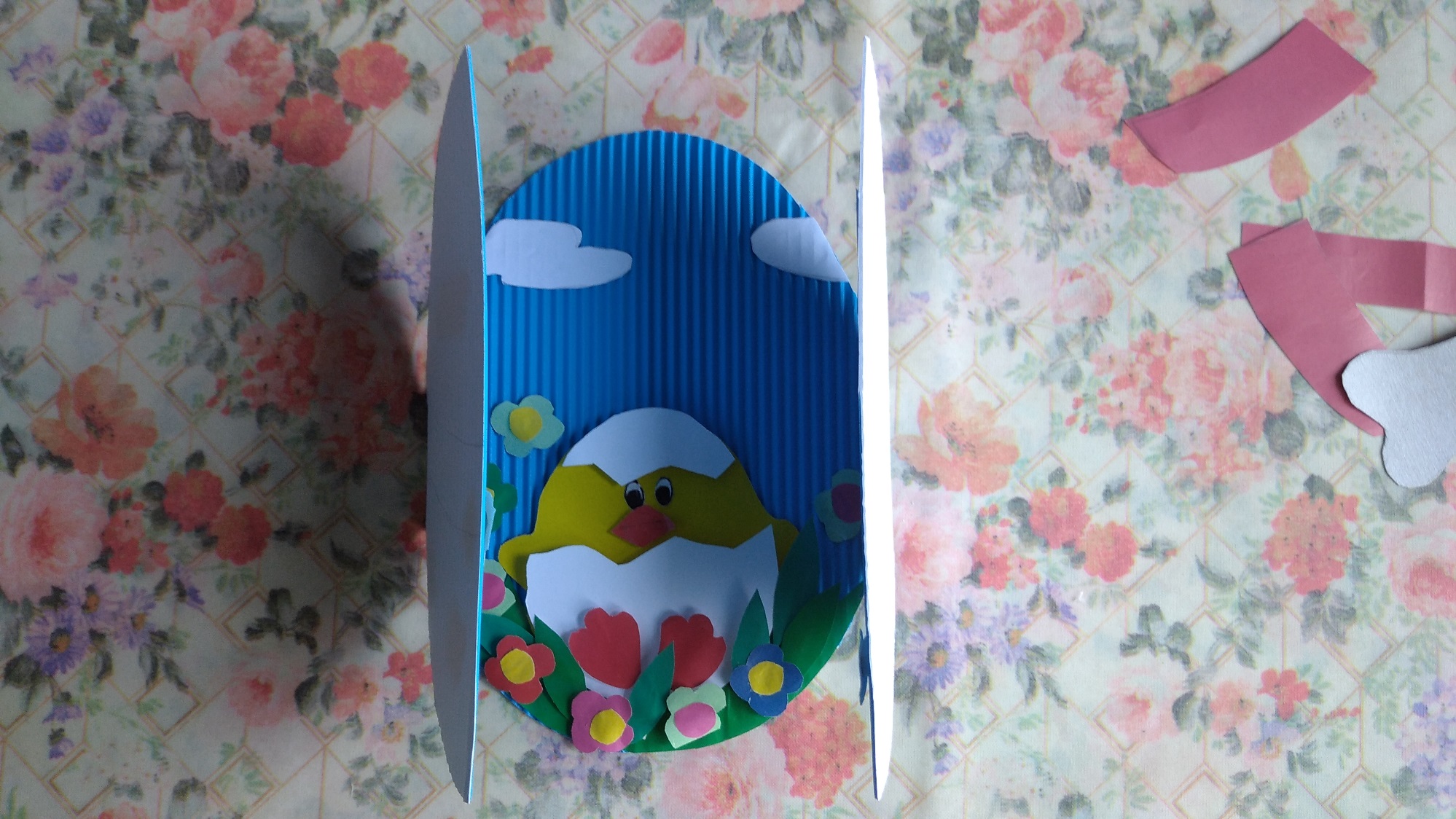 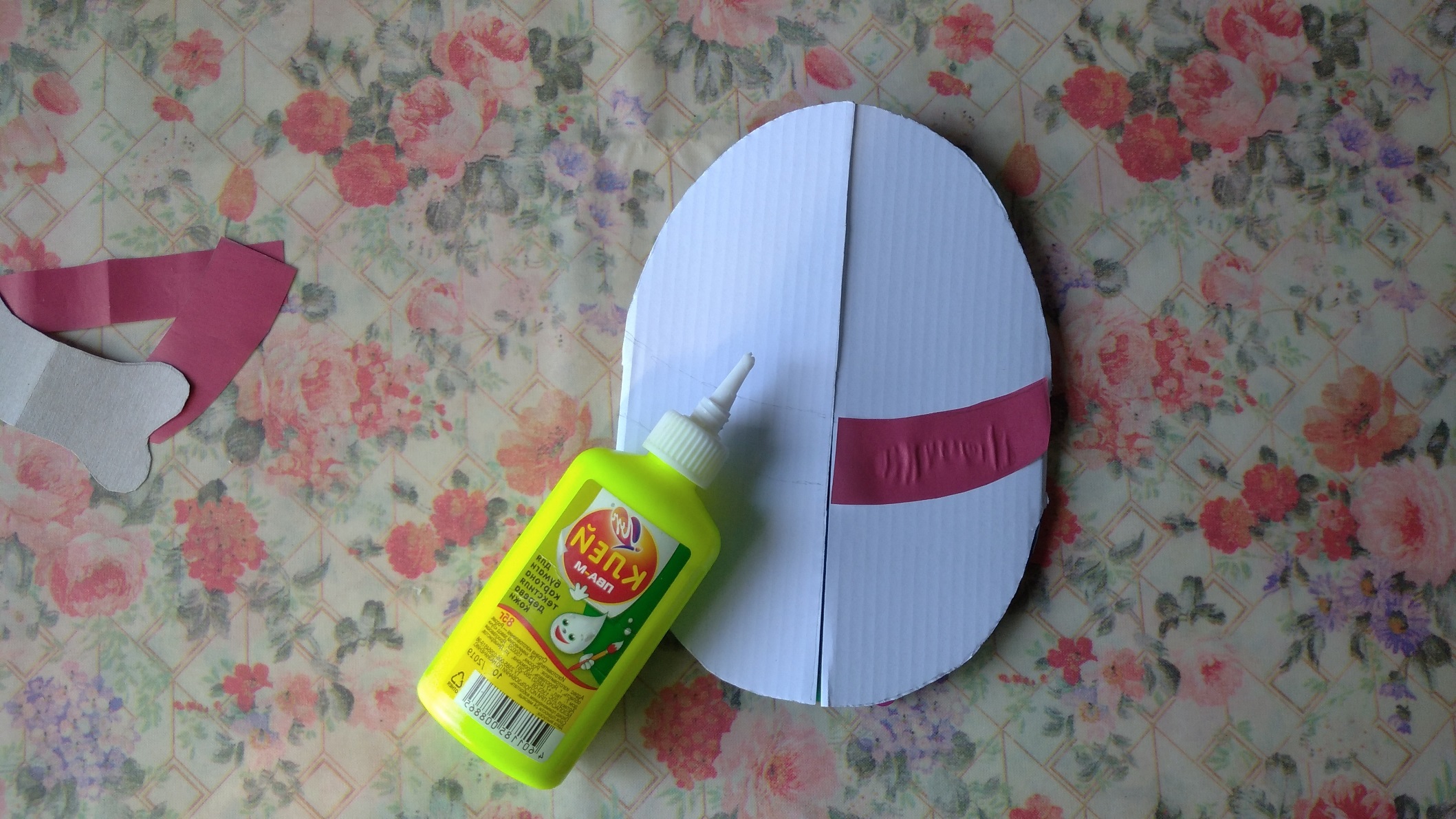 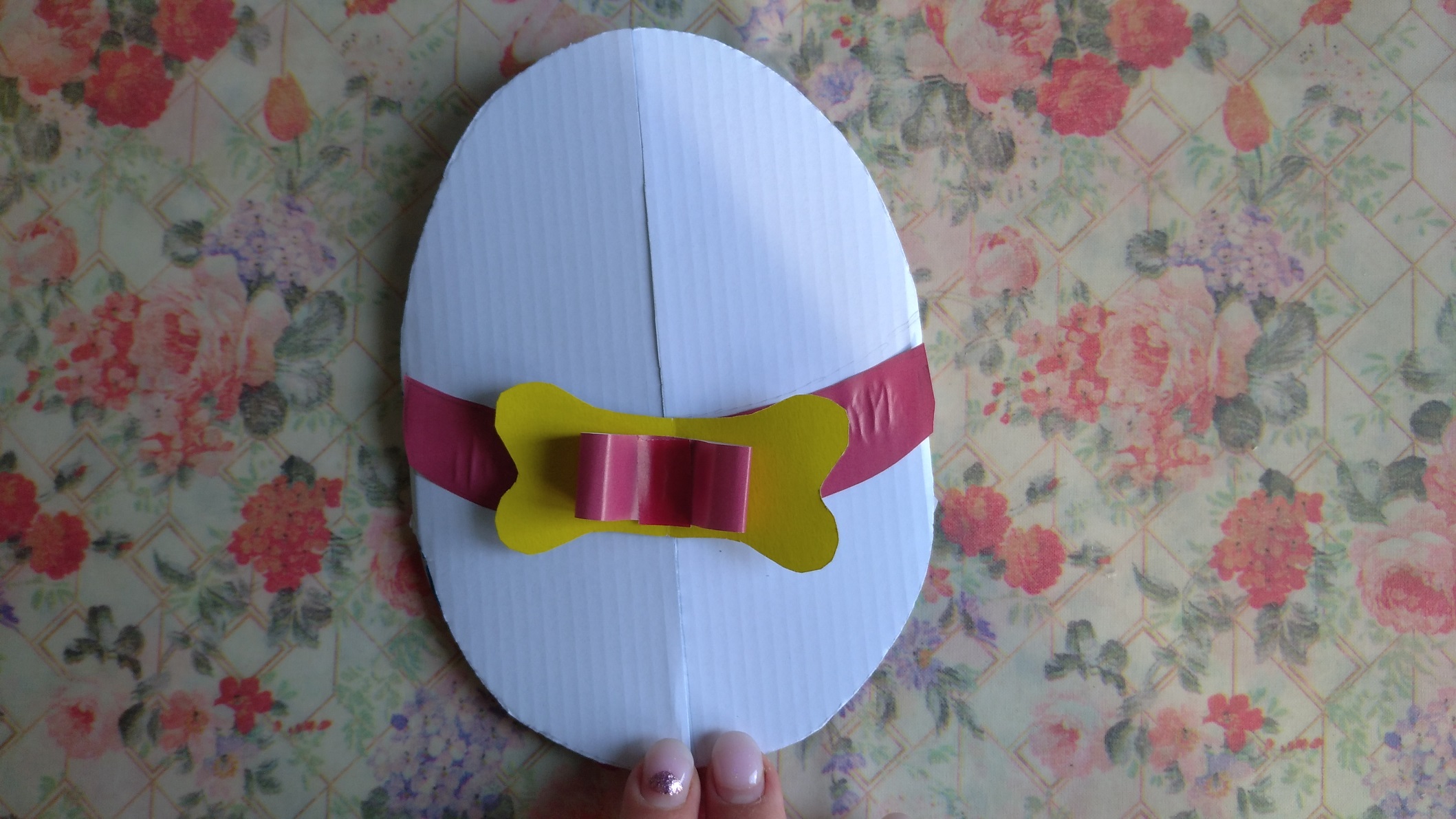 